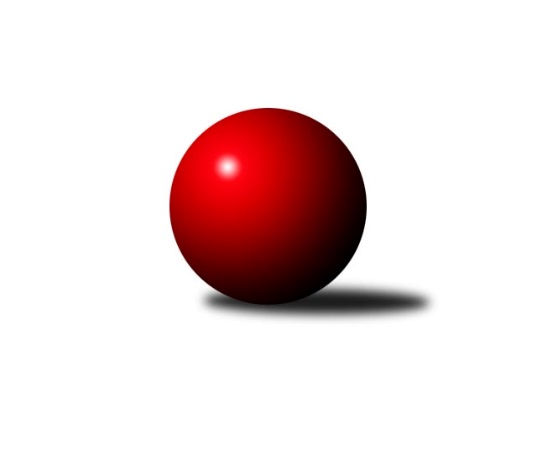 Č.3Ročník 2019/2020	20.5.2024 Východočeský přebor skupina B 2019/2020Statistika 3. kolaTabulka družstev:		družstvo	záp	výh	rem	proh	skore	sety	průměr	body	plné	dorážka	chyby	1.	KK Svitavy A	3	3	0	0	40 : 8 	(22.0 : 12.0)	2734	6	1856	878	31.3	2.	SK Solnice B	3	3	0	0	34 : 14 	(11.0 : 7.0)	2521	6	1725	796	38.7	3.	KK V. Mýto B	3	2	1	0	32 : 16 	(10.5 : 11.5)	2582	5	1773	809	32.7	4.	SKK České Meziříčí A	3	2	0	1	32 : 16 	(16.0 : 12.0)	2580	4	1795	785	42.7	5.	SKP DONAP Kuželky Hradec Králové A	2	1	1	0	20 : 12 	(15.0 : 9.0)	2637	3	1815	823	35	6.	TJ Lokomotiva Česká Třebová B	2	1	0	1	16 : 16 	(9.0 : 7.0)	2678	2	1846	832	41	7.	SK Rybník A	3	1	0	2	20 : 28 	(13.0 : 17.0)	2527	2	1755	772	41	8.	KK Svitavy B	3	1	0	2	18 : 30 	(8.0 : 12.0)	2573	2	1802	771	51.3	9.	TJ Start Rychnov nad Kněžnou C	3	1	0	2	16 : 32 	(9.0 : 15.0)	2413	2	1684	729	46.3	10.	SKP DONAP Kuželky Hradec Králové B	2	0	0	2	8 : 24 	(6.5 : 11.5)	2514	0	1744	770	45.5	11.	SK Kuželky Přelouč A	3	0	0	3	14 : 34 	(8.0 : 10.0)	2500	0	1731	769	38.7	12.	KK Zalabák Smiřice B	2	0	0	2	6 : 26 	(2.0 : 6.0)	2491	0	1766	725	58Tabulka doma:		družstvo	záp	výh	rem	proh	skore	sety	průměr	body	maximum	minimum	1.	KK Svitavy A	2	2	0	0	26 : 6 	(14.0 : 8.0)	2721	4	2761	2680	2.	SK Solnice B	2	2	0	0	24 : 8 	(8.0 : 6.0)	2486	4	2542	2430	3.	TJ Lokomotiva Česká Třebová B	1	1	0	0	16 : 0 	(5.0 : 1.0)	2759	2	2759	2759	4.	KK V. Mýto B	1	1	0	0	12 : 4 	(2.0 : 2.0)	2573	2	2573	2573	5.	SK Rybník A	1	1	0	0	12 : 4 	(4.0 : 2.0)	2434	2	2434	2434	6.	TJ Start Rychnov nad Kněžnou C	2	1	0	1	12 : 20 	(7.0 : 11.0)	2496	2	2496	2495	7.	SKP DONAP Kuželky Hradec Králové A	1	0	1	0	8 : 8 	(7.0 : 5.0)	2672	1	2672	2672	8.	KK Zalabák Smiřice B	1	0	0	1	6 : 10 	(1.0 : 1.0)	2583	0	2583	2583	9.	SKK České Meziříčí A	1	0	0	1	6 : 10 	(1.0 : 3.0)	2546	0	2546	2546	10.	SK Kuželky Přelouč A	1	0	0	1	4 : 12 	(5.0 : 7.0)	2556	0	2556	2556	11.	KK Svitavy B	1	0	0	1	2 : 14 	(4.0 : 8.0)	2599	0	2599	2599	12.	SKP DONAP Kuželky Hradec Králové B	2	0	0	2	8 : 24 	(6.5 : 11.5)	2514	0	2521	2506Tabulka venku:		družstvo	záp	výh	rem	proh	skore	sety	průměr	body	maximum	minimum	1.	SKK České Meziříčí A	2	2	0	0	26 : 6 	(15.0 : 9.0)	2597	4	2617	2577	2.	KK V. Mýto B	2	1	1	0	20 : 12 	(8.5 : 9.5)	2592	3	2672	2511	3.	KK Svitavy A	1	1	0	0	14 : 2 	(8.0 : 4.0)	2760	2	2760	2760	4.	SKP DONAP Kuželky Hradec Králové A	1	1	0	0	12 : 4 	(8.0 : 4.0)	2602	2	2602	2602	5.	SK Solnice B	1	1	0	0	10 : 6 	(3.0 : 1.0)	2556	2	2556	2556	6.	KK Svitavy B	2	1	0	1	16 : 16 	(4.0 : 4.0)	2561	2	2641	2480	7.	SKP DONAP Kuželky Hradec Králové B	0	0	0	0	0 : 0 	(0.0 : 0.0)	0	0	0	0	8.	TJ Start Rychnov nad Kněžnou C	1	0	0	1	4 : 12 	(2.0 : 4.0)	2330	0	2330	2330	9.	SK Kuželky Přelouč A	2	0	0	2	10 : 22 	(3.0 : 3.0)	2472	0	2540	2403	10.	TJ Lokomotiva Česká Třebová B	1	0	0	1	0 : 16 	(4.0 : 6.0)	2596	0	2596	2596	11.	SK Rybník A	2	0	0	2	8 : 24 	(9.0 : 15.0)	2574	0	2669	2479	12.	KK Zalabák Smiřice B	1	0	0	1	0 : 16 	(1.0 : 5.0)	2398	0	2398	2398Tabulka podzimní části:		družstvo	záp	výh	rem	proh	skore	sety	průměr	body	doma	venku	1.	KK Svitavy A	3	3	0	0	40 : 8 	(22.0 : 12.0)	2734	6 	2 	0 	0 	1 	0 	0	2.	SK Solnice B	3	3	0	0	34 : 14 	(11.0 : 7.0)	2521	6 	2 	0 	0 	1 	0 	0	3.	KK V. Mýto B	3	2	1	0	32 : 16 	(10.5 : 11.5)	2582	5 	1 	0 	0 	1 	1 	0	4.	SKK České Meziříčí A	3	2	0	1	32 : 16 	(16.0 : 12.0)	2580	4 	0 	0 	1 	2 	0 	0	5.	SKP DONAP Kuželky Hradec Králové A	2	1	1	0	20 : 12 	(15.0 : 9.0)	2637	3 	0 	1 	0 	1 	0 	0	6.	TJ Lokomotiva Česká Třebová B	2	1	0	1	16 : 16 	(9.0 : 7.0)	2678	2 	1 	0 	0 	0 	0 	1	7.	SK Rybník A	3	1	0	2	20 : 28 	(13.0 : 17.0)	2527	2 	1 	0 	0 	0 	0 	2	8.	KK Svitavy B	3	1	0	2	18 : 30 	(8.0 : 12.0)	2573	2 	0 	0 	1 	1 	0 	1	9.	TJ Start Rychnov nad Kněžnou C	3	1	0	2	16 : 32 	(9.0 : 15.0)	2413	2 	1 	0 	1 	0 	0 	1	10.	SKP DONAP Kuželky Hradec Králové B	2	0	0	2	8 : 24 	(6.5 : 11.5)	2514	0 	0 	0 	2 	0 	0 	0	11.	SK Kuželky Přelouč A	3	0	0	3	14 : 34 	(8.0 : 10.0)	2500	0 	0 	0 	1 	0 	0 	2	12.	KK Zalabák Smiřice B	2	0	0	2	6 : 26 	(2.0 : 6.0)	2491	0 	0 	0 	1 	0 	0 	1Tabulka jarní části:		družstvo	záp	výh	rem	proh	skore	sety	průměr	body	doma	venku	1.	KK Svitavy A	0	0	0	0	0 : 0 	(0.0 : 0.0)	0	0 	0 	0 	0 	0 	0 	0 	2.	TJ Start Rychnov nad Kněžnou C	0	0	0	0	0 : 0 	(0.0 : 0.0)	0	0 	0 	0 	0 	0 	0 	0 	3.	KK Svitavy B	0	0	0	0	0 : 0 	(0.0 : 0.0)	0	0 	0 	0 	0 	0 	0 	0 	4.	SKP DONAP Kuželky Hradec Králové B	0	0	0	0	0 : 0 	(0.0 : 0.0)	0	0 	0 	0 	0 	0 	0 	0 	5.	SKP DONAP Kuželky Hradec Králové A	0	0	0	0	0 : 0 	(0.0 : 0.0)	0	0 	0 	0 	0 	0 	0 	0 	6.	SKK České Meziříčí A	0	0	0	0	0 : 0 	(0.0 : 0.0)	0	0 	0 	0 	0 	0 	0 	0 	7.	TJ Lokomotiva Česká Třebová B	0	0	0	0	0 : 0 	(0.0 : 0.0)	0	0 	0 	0 	0 	0 	0 	0 	8.	KK Zalabák Smiřice B	0	0	0	0	0 : 0 	(0.0 : 0.0)	0	0 	0 	0 	0 	0 	0 	0 	9.	SK Solnice B	0	0	0	0	0 : 0 	(0.0 : 0.0)	0	0 	0 	0 	0 	0 	0 	0 	10.	KK V. Mýto B	0	0	0	0	0 : 0 	(0.0 : 0.0)	0	0 	0 	0 	0 	0 	0 	0 	11.	SK Rybník A	0	0	0	0	0 : 0 	(0.0 : 0.0)	0	0 	0 	0 	0 	0 	0 	0 	12.	SK Kuželky Přelouč A	0	0	0	0	0 : 0 	(0.0 : 0.0)	0	0 	0 	0 	0 	0 	0 	0 Zisk bodů pro družstvo:		jméno hráče	družstvo	body	zápasy	v %	dílčí body	sety	v %	1.	Jakub Jirčík 	KK Svitavy A 	6	/	3	(100%)		/		(%)	2.	Zdeněk Dokoupil 	KK Svitavy A 	6	/	3	(100%)		/		(%)	3.	Jiří Bartoníček 	SK Solnice B 	6	/	3	(100%)		/		(%)	4.	Ladislav Lorenc 	SKK České Meziříčí A 	6	/	3	(100%)		/		(%)	5.	Lukáš Müller 	SK Rybník A 	6	/	3	(100%)		/		(%)	6.	Vlastimil Krátký 	KK Svitavy A 	6	/	3	(100%)		/		(%)	7.	Martin Kozel st.	SK Solnice B 	6	/	3	(100%)		/		(%)	8.	Jiří Prokop 	SKP DONAP Kuželky Hradec Králové A 	4	/	2	(100%)		/		(%)	9.	Lukáš Vadlejch 	SKP DONAP Kuželky Hradec Králové A 	4	/	2	(100%)		/		(%)	10.	Zdeněk Tobiška 	SK Solnice B 	4	/	2	(100%)		/		(%)	11.	Pavel Klička 	SK Kuželky Přelouč A 	4	/	2	(100%)		/		(%)	12.	Jan Brouček 	SKK České Meziříčí A 	4	/	3	(67%)		/		(%)	13.	Jiří Vaníček 	SK Kuželky Přelouč A 	4	/	3	(67%)		/		(%)	14.	Kamil Vošvrda 	SKK České Meziříčí A 	4	/	3	(67%)		/		(%)	15.	Jiří Klusák 	KK Svitavy A 	4	/	3	(67%)		/		(%)	16.	Petr Dlouhý 	KK V. Mýto B 	4	/	3	(67%)		/		(%)	17.	Ilona Sýkorová 	TJ Start Rychnov nad Kněžnou C 	4	/	3	(67%)		/		(%)	18.	Petr Brouček 	SKK České Meziříčí A 	4	/	3	(67%)		/		(%)	19.	Tomáš Müller 	SK Rybník A 	4	/	3	(67%)		/		(%)	20.	Václav Perchlík st.	KK V. Mýto B 	4	/	3	(67%)		/		(%)	21.	Michal Hynek 	KK V. Mýto B 	4	/	3	(67%)		/		(%)	22.	Josef Širůček 	KK Svitavy B 	4	/	3	(67%)		/		(%)	23.	Jan Vaculík 	KK Svitavy B 	4	/	3	(67%)		/		(%)	24.	Tomáš Sukdolák 	SK Kuželky Přelouč A 	4	/	3	(67%)		/		(%)	25.	Jaroslav Gütler 	SKP DONAP Kuželky Hradec Králové B 	2	/	1	(100%)		/		(%)	26.	Daniel Stráník 	KK V. Mýto B 	2	/	1	(100%)		/		(%)	27.	Bohuslav Trejtnar 	SKP DONAP Kuželky Hradec Králové B 	2	/	1	(100%)		/		(%)	28.	Josef Ledajaks 	KK V. Mýto B 	2	/	1	(100%)		/		(%)	29.	Pavel Dymák 	SK Solnice B 	2	/	1	(100%)		/		(%)	30.	Klára Pekařová 	KK Svitavy A 	2	/	2	(50%)		/		(%)	31.	Michal Dvořáček 	KK Svitavy B 	2	/	2	(50%)		/		(%)	32.	Miroslav Kolář 	SK Rybník A 	2	/	2	(50%)		/		(%)	33.	Jaroslav Němeček 	SKP DONAP Kuželky Hradec Králové A 	2	/	2	(50%)		/		(%)	34.	Jiří Hetych ml.	TJ Lokomotiva Česká Třebová B 	2	/	2	(50%)		/		(%)	35.	Leoš Bartheldi 	KK V. Mýto B 	2	/	2	(50%)		/		(%)	36.	Jakub Zelinka 	KK Svitavy A 	2	/	2	(50%)		/		(%)	37.	Milan Vošvrda 	SKK České Meziříčí A 	2	/	2	(50%)		/		(%)	38.	Miloslav Hýbl 	TJ Lokomotiva Česká Třebová B 	2	/	2	(50%)		/		(%)	39.	Martin Holý 	SKP DONAP Kuželky Hradec Králové A 	2	/	2	(50%)		/		(%)	40.	Jakub Sokol 	TJ Lokomotiva Česká Třebová B 	2	/	2	(50%)		/		(%)	41.	Filip Ivan 	SKP DONAP Kuželky Hradec Králové A 	2	/	2	(50%)		/		(%)	42.	Tereza Morávková 	SK Solnice B 	2	/	2	(50%)		/		(%)	43.	Lukáš Umlauf 	TJ Lokomotiva Česká Třebová B 	2	/	2	(50%)		/		(%)	44.	Petr Holanec 	TJ Lokomotiva Česká Třebová B 	2	/	2	(50%)		/		(%)	45.	Josef Gajdošík 	SK Rybník A 	2	/	2	(50%)		/		(%)	46.	Vladimír Sonnevend 	SK Solnice B 	2	/	2	(50%)		/		(%)	47.	Milan Novák 	KK Svitavy A 	2	/	2	(50%)		/		(%)	48.	Oldřich Hornych 	SKP DONAP Kuželky Hradec Králové B 	2	/	2	(50%)		/		(%)	49.	David Štěpán 	SKK České Meziříčí A 	2	/	2	(50%)		/		(%)	50.	Jaroslav Hažva 	KK Zalabák Smiřice B 	2	/	2	(50%)		/		(%)	51.	Pavel Krejčík 	TJ Start Rychnov nad Kněžnou C 	2	/	2	(50%)		/		(%)	52.	Václav Novotný 	KK Zalabák Smiřice B 	2	/	2	(50%)		/		(%)	53.	Roman Vrabec 	KK Zalabák Smiřice B 	2	/	2	(50%)		/		(%)	54.	Jan Kmoníček 	TJ Lokomotiva Česká Třebová B 	2	/	2	(50%)		/		(%)	55.	Marek Ledajaks 	KK V. Mýto B 	2	/	2	(50%)		/		(%)	56.	Ondřej Brouček 	SKK České Meziříčí A 	2	/	2	(50%)		/		(%)	57.	Martin Šolc 	SKP DONAP Kuželky Hradec Králové B 	2	/	2	(50%)		/		(%)	58.	Václav Kolář 	SK Rybník A 	2	/	3	(33%)		/		(%)	59.	Lubomír Šípek 	TJ Start Rychnov nad Kněžnou C 	2	/	3	(33%)		/		(%)	60.	Václav Buřil 	TJ Start Rychnov nad Kněžnou C 	2	/	3	(33%)		/		(%)	61.	Jiří Rus 	KK Svitavy B 	2	/	3	(33%)		/		(%)	62.	Oldřich Krsek 	TJ Start Rychnov nad Kněžnou C 	2	/	3	(33%)		/		(%)	63.	Karel Lang 	SK Kuželky Přelouč A 	2	/	3	(33%)		/		(%)	64.	Jan Zelinka 	KK Svitavy B 	2	/	3	(33%)		/		(%)	65.	Ondřej Pecza 	KK V. Mýto B 	2	/	3	(33%)		/		(%)	66.	Ivana Bartoníčková 	SK Solnice B 	0	/	1	(0%)		/		(%)	67.	Ondřej Číž 	SK Rybník A 	0	/	1	(0%)		/		(%)	68.	Margita Novotná 	KK Zalabák Smiřice B 	0	/	1	(0%)		/		(%)	69.	Martin Matějček 	KK Zalabák Smiřice B 	0	/	1	(0%)		/		(%)	70.	Vít Jireš 	SK Solnice B 	0	/	1	(0%)		/		(%)	71.	Petr Kosejk 	SK Solnice B 	0	/	1	(0%)		/		(%)	72.	Tomáš Jarolím 	SK Kuželky Přelouč A 	0	/	1	(0%)		/		(%)	73.	Petr Rus 	KK Svitavy B 	0	/	1	(0%)		/		(%)	74.	Martin Kozel ml.	SK Solnice B 	0	/	1	(0%)		/		(%)	75.	Jiří Pácha 	TJ Start Rychnov nad Kněžnou C 	0	/	1	(0%)		/		(%)	76.	Josef Pardubský 	SKP DONAP Kuželky Hradec Králové B 	0	/	2	(0%)		/		(%)	77.	Jiří Vokřál 	KK Zalabák Smiřice B 	0	/	2	(0%)		/		(%)	78.	Petr Skutil 	SKP DONAP Kuželky Hradec Králové A 	0	/	2	(0%)		/		(%)	79.	Petr Hanuš 	SK Kuželky Přelouč A 	0	/	2	(0%)		/		(%)	80.	František Beránek 	SKP DONAP Kuželky Hradec Králové B 	0	/	2	(0%)		/		(%)	81.	Karel Josef 	KK Zalabák Smiřice B 	0	/	2	(0%)		/		(%)	82.	Ludmila Skutilová 	SKP DONAP Kuželky Hradec Králové B 	0	/	2	(0%)		/		(%)	83.	David Sukdolák 	SK Kuželky Přelouč A 	0	/	3	(0%)		/		(%)	84.	Jan Zeman 	TJ Start Rychnov nad Kněžnou C 	0	/	3	(0%)		/		(%)	85.	Marcel Novotný 	SK Rybník A 	0	/	3	(0%)		/		(%)	86.	Jindřich Jukl 	KK Svitavy B 	0	/	3	(0%)		/		(%)Průměry na kuželnách:		kuželna	průměr	plné	dorážka	chyby	výkon na hráče	1.	Svitavy, 1-2	2677	1839	837	40.3	(446.3)	2.	Hradec Králové, 1-4	2615	1802	813	36.4	(435.9)	3.	Smiřice, 1-2	2603	1810	792	49.0	(433.9)	4.	Přelouč, 1-4	2586	1791	795	39.0	(431.1)	5.	TJ Lokomotiva Česká Třebová, 1-4	2578	1815	763	48.5	(429.8)	6.	Vysoké Mýto, 1-2	2556	1723	833	28.0	(426.1)	7.	České Meziříčí, 1-2	2551	1756	794	34.5	(425.2)	8.	Rychnov nad Kněžnou, 1-4	2512	1744	767	45.8	(418.7)	9.	Solnice, 1-2	2463	1727	735	47.3	(410.6)	10.	TJ Sokol Rybník, 1-2	2382	1653	729	45.0	(397.0)Nejlepší výkony na kuželnách:Svitavy, 1-2KK Svitavy A	2761	3. kolo	Jiří Klusák 	KK Svitavy A	498	3. koloKK Svitavy A	2760	2. kolo	Jakub Jirčík 	KK Svitavy A	494	2. koloKK Svitavy A	2680	1. kolo	Tomáš Müller 	SK Rybník A	491	1. koloSK Rybník A	2669	1. kolo	Michal Dvořáček 	KK Svitavy B	484	2. koloKK Svitavy B	2599	2. kolo	Vlastimil Krátký 	KK Svitavy A	480	3. koloTJ Lokomotiva Česká Třebová B	2596	3. kolo	Jakub Jirčík 	KK Svitavy A	473	1. kolo		. kolo	Milan Novák 	KK Svitavy A	470	3. kolo		. kolo	Lukáš Müller 	SK Rybník A	466	1. kolo		. kolo	Petr Holanec 	TJ Lokomotiva Česká Třebová B	464	3. kolo		. kolo	Miroslav Kolář 	SK Rybník A	463	1. koloHradec Králové, 1-4TJ Lokomotiva Česká Třebová B	2847	1. kolo	Adam Mísař 	TJ Lokomotiva Česká Třebová B	509	1. koloKK V. Mýto B	2672	3. kolo	Jiří Hetych ml.	TJ Lokomotiva Česká Třebová B	483	1. koloSKP DONAP Kuželky Hradec Králové A	2672	3. kolo	Jakub Sokol 	TJ Lokomotiva Česká Třebová B	480	1. koloSKP DONAP Kuželky Hradec Králové A	2602	2. kolo	Martin Šolc 	SKP DONAP Kuželky Hradec Králové B	478	1. koloSKP DONAP Kuželky Hradec Králové A	2592	1. kolo	Jiří Prokop 	SKP DONAP Kuželky Hradec Králové A	476	2. koloSKP DONAP Kuželky Hradec Králové B	2521	2. kolo	Daniel Stráník 	KK V. Mýto B	476	3. koloKK V. Mýto B	2511	1. kolo	Jiří Prokop 	SKP DONAP Kuželky Hradec Králové A	469	3. koloSKP DONAP Kuželky Hradec Králové B	2506	1. kolo	Petr Holanec 	TJ Lokomotiva Česká Třebová B	465	1. kolo		. kolo	Jan Kmoníček 	TJ Lokomotiva Česká Třebová B	464	1. kolo		. kolo	Michal Hynek 	KK V. Mýto B	461	1. koloSmiřice, 1-2KK Svitavy B	2641	1. kolo	Václav Novotný 	KK Zalabák Smiřice B	475	1. koloKK Zalabák Smiřice B	2632	3. kolo	Josef Širůček 	KK Svitavy B	472	1. koloKK Zalabák Smiřice B	2583	1. kolo	Jan Zelinka 	KK Svitavy B	456	1. koloSKP DONAP Kuželky Hradec Králové B	2558	3. kolo	Jaroslav Hažva 	KK Zalabák Smiřice B	456	3. kolo		. kolo	Jiří Vokřál 	KK Zalabák Smiřice B	452	3. kolo		. kolo	Jan Vaculík 	KK Svitavy B	448	1. kolo		. kolo	Oldřich Hornych 	SKP DONAP Kuželky Hradec Králové B	447	3. kolo		. kolo	Martin Matějček 	KK Zalabák Smiřice B	446	1. kolo		. kolo	Martin Matějček 	KK Zalabák Smiřice B	444	3. kolo		. kolo	Jaroslav Gütler 	SKP DONAP Kuželky Hradec Králové B	444	3. koloPřelouč, 1-4SKK České Meziříčí A	2617	3. kolo	Jiří Vaníček 	SK Kuželky Přelouč A	484	3. koloSK Kuželky Přelouč A	2556	3. kolo	Jan Brouček 	SKK České Meziříčí A	465	3. kolo		. kolo	Petr Brouček 	SKK České Meziříčí A	444	3. kolo		. kolo	Kamil Vošvrda 	SKK České Meziříčí A	441	3. kolo		. kolo	Pavel Klička 	SK Kuželky Přelouč A	439	3. kolo		. kolo	Karel Lang 	SK Kuželky Přelouč A	429	3. kolo		. kolo	Ladislav Lorenc 	SKK České Meziříčí A	429	3. kolo		. kolo	Milan Vošvrda 	SKK České Meziříčí A	428	3. kolo		. kolo	Ondřej Brouček 	SKK České Meziříčí A	410	3. kolo		. kolo	Tomáš Sukdolák 	SK Kuželky Přelouč A	408	3. koloTJ Lokomotiva Česká Třebová, 1-4TJ Lokomotiva Česká Třebová B	2759	2. kolo	Jan Kmoníček 	TJ Lokomotiva Česká Třebová B	489	2. koloKK Zalabák Smiřice B	2398	2. kolo	Petr Holanec 	TJ Lokomotiva Česká Třebová B	472	2. kolo		. kolo	Jakub Sokol 	TJ Lokomotiva Česká Třebová B	465	2. kolo		. kolo	Jiří Hetych ml.	TJ Lokomotiva Česká Třebová B	448	2. kolo		. kolo	Lukáš Umlauf 	TJ Lokomotiva Česká Třebová B	443	2. kolo		. kolo	Miloslav Hýbl 	TJ Lokomotiva Česká Třebová B	442	2. kolo		. kolo	Jaroslav Hažva 	KK Zalabák Smiřice B	429	2. kolo		. kolo	Roman Vrabec 	KK Zalabák Smiřice B	419	2. kolo		. kolo	Jiří Vokřál 	KK Zalabák Smiřice B	417	2. kolo		. kolo	Václav Novotný 	KK Zalabák Smiřice B	414	2. koloVysoké Mýto, 1-2KK V. Mýto B	2573	2. kolo	Josef Ledajaks 	KK V. Mýto B	455	2. koloSK Kuželky Přelouč A	2540	2. kolo	Marek Ledajaks 	KK V. Mýto B	446	2. kolo		. kolo	Tomáš Sukdolák 	SK Kuželky Přelouč A	439	2. kolo		. kolo	Václav Perchlík st.	KK V. Mýto B	436	2. kolo		. kolo	Pavel Klička 	SK Kuželky Přelouč A	436	2. kolo		. kolo	Petr Hanuš 	SK Kuželky Přelouč A	432	2. kolo		. kolo	Petr Dlouhý 	KK V. Mýto B	422	2. kolo		. kolo	David Sukdolák 	SK Kuželky Přelouč A	413	2. kolo		. kolo	Ondřej Pecza 	KK V. Mýto B	411	2. kolo		. kolo	Karel Lang 	SK Kuželky Přelouč A	411	2. koloČeské Meziříčí, 1-2SK Solnice B	2556	2. kolo	Martin Kozel st.	SK Solnice B	454	2. koloSKK České Meziříčí A	2546	2. kolo	Pavel Dymák 	SK Solnice B	454	2. kolo		. kolo	Jan Brouček 	SKK České Meziříčí A	446	2. kolo		. kolo	Jiří Bartoníček 	SK Solnice B	435	2. kolo		. kolo	Ondřej Brouček 	SKK České Meziříčí A	431	2. kolo		. kolo	Petr Brouček 	SKK České Meziříčí A	430	2. kolo		. kolo	Ladislav Lorenc 	SKK České Meziříčí A	424	2. kolo		. kolo	Tereza Morávková 	SK Solnice B	419	2. kolo		. kolo	Vladimír Sonnevend 	SK Solnice B	414	2. kolo		. kolo	David Štěpán 	SKK České Meziříčí A	410	2. koloRychnov nad Kněžnou, 1-4SKK České Meziříčí A	2577	1. kolo	Jan Brouček 	SKK České Meziříčí A	480	1. koloTJ Start Rychnov nad Kněžnou C	2496	1. kolo	David Štěpán 	SKK České Meziříčí A	444	1. koloTJ Start Rychnov nad Kněžnou C	2495	3. kolo	Pavel Krejčík 	TJ Start Rychnov nad Kněžnou C	441	3. koloKK Svitavy B	2480	3. kolo	Josef Širůček 	KK Svitavy B	437	3. kolo		. kolo	Ilona Sýkorová 	TJ Start Rychnov nad Kněžnou C	436	1. kolo		. kolo	Jiří Rus 	KK Svitavy B	435	3. kolo		. kolo	Ilona Sýkorová 	TJ Start Rychnov nad Kněžnou C	434	3. kolo		. kolo	Lubomír Šípek 	TJ Start Rychnov nad Kněžnou C	432	1. kolo		. kolo	Jan Zeman 	TJ Start Rychnov nad Kněžnou C	428	1. kolo		. kolo	Václav Buřil 	TJ Start Rychnov nad Kněžnou C	424	3. koloSolnice, 1-2SK Solnice B	2542	3. kolo	Jiří Bartoníček 	SK Solnice B	471	3. koloSK Rybník A	2479	3. kolo	Jiří Bartoníček 	SK Solnice B	454	1. koloSK Solnice B	2430	1. kolo	Zdeněk Tobiška 	SK Solnice B	442	3. koloSK Kuželky Přelouč A	2403	1. kolo	David Sukdolák 	SK Kuželky Přelouč A	436	1. kolo		. kolo	Vladimír Sonnevend 	SK Solnice B	436	3. kolo		. kolo	Lukáš Müller 	SK Rybník A	435	3. kolo		. kolo	Martin Kozel st.	SK Solnice B	427	3. kolo		. kolo	Tomáš Müller 	SK Rybník A	423	3. kolo		. kolo	Miroslav Kolář 	SK Rybník A	421	3. kolo		. kolo	Tereza Morávková 	SK Solnice B	419	3. koloTJ Sokol Rybník, 1-2SK Rybník A	2434	2. kolo	Václav Kolář 	SK Rybník A	475	2. koloTJ Start Rychnov nad Kněžnou C	2330	2. kolo	Tomáš Müller 	SK Rybník A	433	2. kolo		. kolo	Oldřich Krsek 	TJ Start Rychnov nad Kněžnou C	415	2. kolo		. kolo	Lukáš Müller 	SK Rybník A	408	2. kolo		. kolo	Jan Zeman 	TJ Start Rychnov nad Kněžnou C	394	2. kolo		. kolo	Lubomír Šípek 	TJ Start Rychnov nad Kněžnou C	390	2. kolo		. kolo	Václav Buřil 	TJ Start Rychnov nad Kněžnou C	384	2. kolo		. kolo	Ilona Sýkorová 	TJ Start Rychnov nad Kněžnou C	384	2. kolo		. kolo	Josef Gajdošík 	SK Rybník A	382	2. kolo		. kolo	Marcel Novotný 	SK Rybník A	376	2. koloČetnost výsledků:	8.0 : 8.0	1x	6.0 : 10.0	2x	4.0 : 12.0	3x	2.0 : 14.0	2x	16.0 : 0.0	3x	14.0 : 2.0	1x	12.0 : 4.0	2x	10.0 : 6.0	3x	0.0 : 16.0	1x